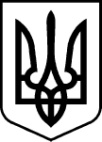 РАХІВСЬКА РАЙОННА державна адміністраціязАКАРПАТСЬКОЇ ОБЛАСТІрАХІВСЬКА РАЙОННА ВІЙСЬКОВА адміністраціяРОЗПОРЯДЖЕННЯ23.12.2022                                       м. Рахів                                                     № 109                     Про фінансування видатків з надання послуг  з                        прокладання швидкісного інтернет-зв’язкуВідповідно до статей 6, 34 і 39 Закону України „Про місцеві державні адміністрації”, Закону України ,,Про правовий режим воєнного стану”, указів Президента України від 24 лютого 2022 року № 64/2022 „Про введення воєнного стану в Україні” (із змінами), № 68/2022 „Про утворення військових адміністрацій”, постанов Кабінету Міністрів України  від 9 червня 2021 р.       № 590 ,,Про затвердження Порядку виконання повноважень Державною казначейською службою в особливому режимі в умовах воєнного стану”  та від 11 листопада 2022 р. № 1276 ,,Про затвердження особливостей здійснення оборонних закупівель на період дії правового режиму воєнного часу” ., з метою матеріально-технічного забезпечення Рахівського районного територіального центру комплектування та соціальної підтримки:1. Відділу фінансового та ресурсного забезпечення апарату (Горан М.М.) профінансувати видатки, пов’язані з  надання послуг  з прокладання швидкісного інтернет-зв’язку в сумі 14 999,00 (чотирнадцять тисяч дев’ятсот дев’яносто дев’ять) гривень, за рахунок коштів передбачених у районному бюджеті на виконання Програми матеріально-технічного забезпечення Рахівського районного центру комплектування та соціальної підтримки на 2021-2023 роки.2. Визнати таким що втратило чинність розпорядження голови районної державної адміністрації – начальника районної військової адміністрації 06.12.2022 № 97 „Про фінансування видатків, пов’язаних з придбанням телекомунікаційного обладнання”.3. Контроль за виконанням розпорядження залишаю за собою.Голова районної державної адміністрації – начальник районної  військової адміністрації                                 Владіслав КИЧ